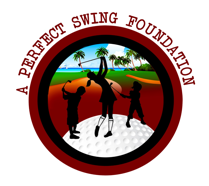 Ashaunta A. Epps Educational Scholarship Recommendation FormName: ______________________________________________________Position: ____________________________________________________Student’s Name: ____________________________________Please answer the following questions regarding the student above.How long and in what capacity do you know this student?Why are you recommending this student?How does this student demonstrate positive scholarly and community behavior?What would you say is this student’s character strength?How does this student’s behavior set him/her apart from their peers?Can you give an example of when this student went above and beyond to assist another person?Signature: _______________________________________